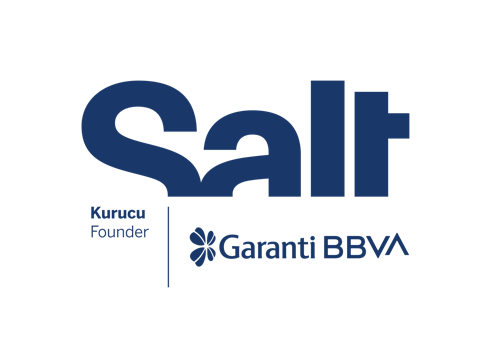 Press ReleaseNovember 17, 2023					Architectural Education in TurkeyInstitutional Thresholds from the 18th Century to the PresentDecember 6, 2023 – March 31, 2024Salt GalataSalt’s new exhibition, opening on December 6 at Salt Galata, sheds light on the history of architectural education in Turkey from the 18th century to the present.Founded by Garanti BBVA, Salt’s new exhibition, Architectural Education in Turkey: Institutional Thresholds from the 18th Century to the Present, opens on December 6 at Salt Galata.Before institutional education was established, the architecture profession was taught through hands-on experience and construction. In many places around the world, with the establishment of formal and technical educational institutions, education in architecture was initially directly linked to the military and was integrated with engineering. Turkey is one of the earlier countries to adopt the idea that architects need formal training. In this context, there is a continuous history that extends to the present day, with its origins in the Hendesehâne, or School of Engineering, founded in 1775 as the Ottoman Empire’s first educational institution for military engineering. At this early point in formal architectural education, engineers were trained in the building of fortifications and urban defense equipment as soldier-architects at the Imperial Military College, which at the time also functioned as a type of architecture school. This period of integration of engineering with the military lasted until the establishment of the Sanayi-i Nefîse Mekteb-i Âlîsi, or the Higher School of Fine Arts, in 1882. Over time, the distinction between the military, engineering, and architecture occurred in Turkey, as it had elsewhere around the world, and began to break away from the area of design despite its intrinsic importance to architectural education. Having started as a single presence within the Military College, architectural education is now taught in over a hundred schools around the country, with the architectural school model even finding its place in smaller towns, and their number is ever increasing. Architectural Education in Turkey: Institutional Thresholds from the 18th Century to the Present explores the journey of this academic landscape, particularly through the daily life at the institutions, along with the key actors and applied educational programs. Focusing on how formal institutions were established and provided the necessary technical education within diverse built environments, the exhibition also looks into the lives and working conditions of faculty and students, the turmoil and troubles experienced, and opportunities for expansion.Architectural Education in Turkey: Institutional Thresholds from the 18th Century to the Present will be on view at Salt Galata between December 6, 2023–March 31, 2024. The exhibition is programmed by professors of architecture Uğur Tanyeli and Arzu Erdem and is organized by research associate Esra Kahveci, along with Orkun Dayıoğlu and Eylül Şenses from Salt. Further information on the accompanying public programs will be announced at saltonline.org and Salt’s social media channels.The exhibition is realized with the support of Jotun and Kalebodur and with the contributions of Eureko Sigorta. Diler Holding provides corporate support to Salt throughout the year.Salt is founded and supported by Garanti BBVA.Media RelationsZeynep Akanzeynep.akan@saltonline.org	+90 212 334 22 45